ČIŠĆENJE DVORIŠTAZADATAK: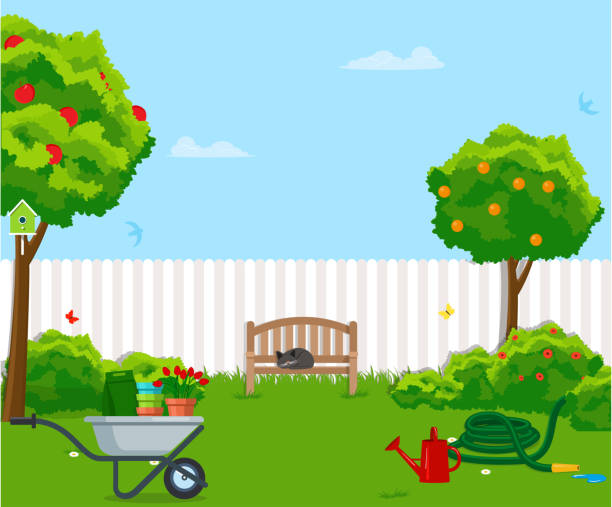 IZAĐI U DVORIŠTE SVOJE KUĆE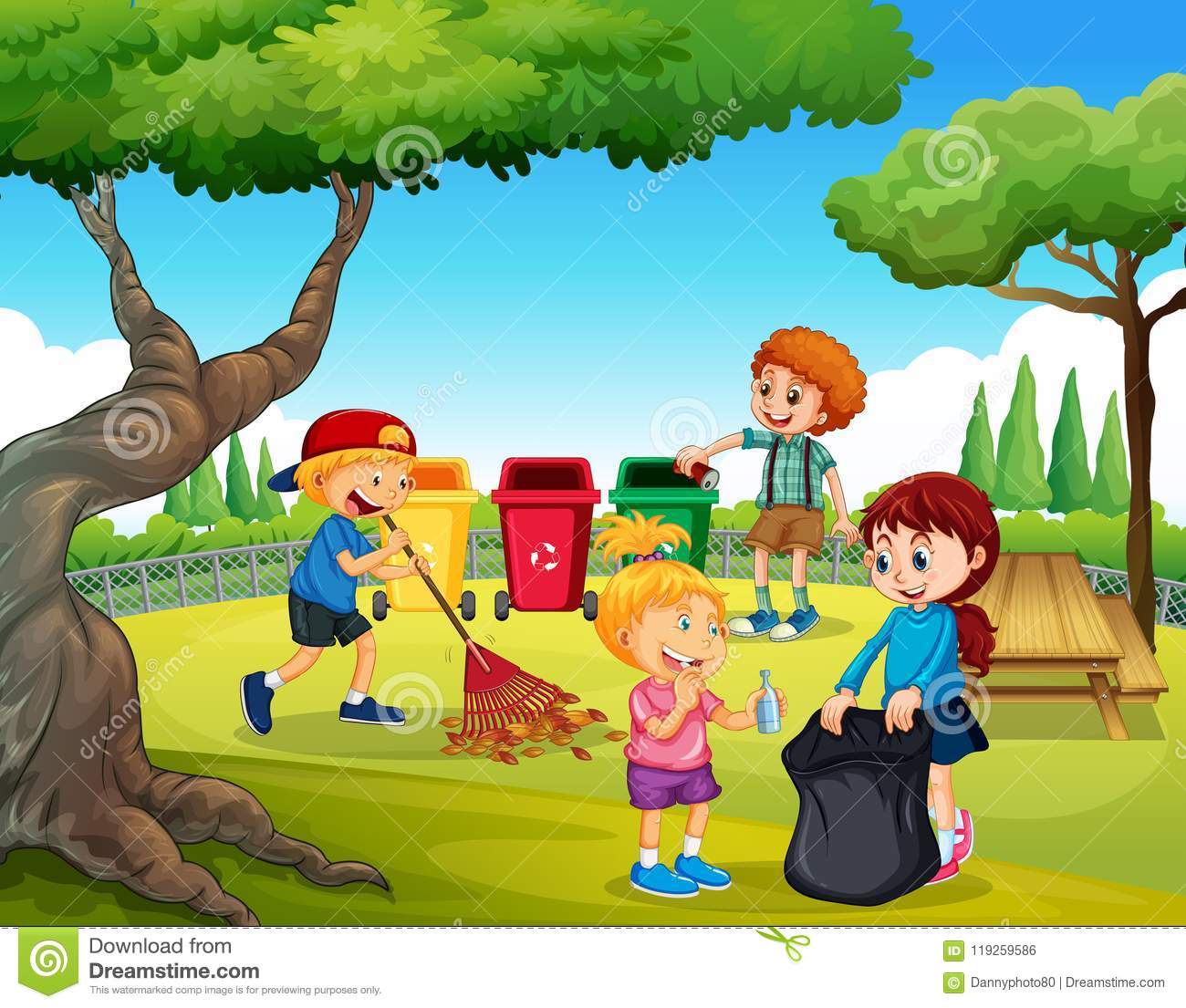 I ZAJEDNO S ČLANOVIMA SVOJE OBITELJI NAPRAVI AKCIJU ČIŠĆENJA!(OČISTITE GA OD LIŠĆA, PAPIRIĆA, GRANA I SL.)